INDICAÇÃO Nº 73/2017Sugere ao Poder Executivo Municipal que proceda a limpeza do bueiro localizado entre a Rua Nicolau Furlan e Avenida Francisco Priori no Residencial Furlan.Excelentíssimo Senhor Prefeito Municipal, Nos termos do Art. 108 do Regimento Interno desta Casa de Leis, dirijo-me a Vossa Excelência para sugerir ao setor competente que proceda a limpeza do bueiro localizado entre a Rua Nicolau Furlan e Avenida Francisco Priori no Residencial Furlan.Justificativa:Fomos procurados por munícipes solicitando essa providencia, pois, o referido bueiro que se encontra sujo, causando transtornos.Plenário “Dr. Tancredo Neves”, em 13 de Dezembro de 2016.José Luís Fornasari                                                  “Joi Fornasari”Solidariedade                                                    - Vereador -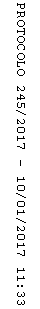 